ELŐTERJESZTÉSÁbrahámhegy Község Önkormányzata Képviselő-testületének2017. május   -i soron következő nyílt üléséreTisztelt Képviselő Testület!Mohos Gergely  kérelemmel fordult a képviselő-testülethez, hogy a strandon   területet szeretne bérelni asztalok kihelyezése céljából.  A  bérelni kívánt terület nagysága 16 m2. Kérelmező kéri az általa bérelt büfé bérleti jogviszonyának végéig a terület bérbeadását, azaz 2021. október 31-ig.Tájékoztatom a képviselő-testületet, hogy a kérelmező 31 m2 területet bérel asztalok elhelyezése céljából.  A  bérleti díj mértéke nettó 1.000 Ft/m2/év összegű.  Kérem a T. Képviselő-testület, hogy az előterjesztést megtárgyalni, a határozati javaslatot elfogadni szíveskedjenek. Ábrahámhegy, 2017. május 11.		Tisztelettel:							Vella Ferenc Zsolt 							    polgármester HATÁROZATI JAVASLATÁBRAHÁMHEGY   KÖZSÉG ÖNKORMÁNYZATA KÉPVISELŐ-TESTÜLETÉNEK…/2017.(V..)  HATÁROZATAA községi strandon terület bérbeadásárólÁbrahámhegy Község  Önkormányzatának Képviselő-testülete  Mohos Gergely   (8256 Ábrahámhegy, Honvéd u. 6.)  kérelmét támogatja és az önkormányzat   tulajdonát képező Ábrahámhegy községi strandon (1040 hrsz.)  16 m2 nagyságú területrészt bérbead részére az alábbiak szerint: A bérleti jogviszony időtartamát 2017. június 1.- 2021. október 31. -ig határozza meg. A bérleti díj összege: nettó 1.000 Ft/m2/év.felkéri Vella Ferenc  Zsolt polgármestert, hogy a bérlőt a döntésről értesítse.felhatalmazza Vella Ferenc Zsolt polgármestert a szerződés aláírására és Tóth Zsuzsanna költségvetési- és adóosztályvezető-helyettest  az ellenjegyzésére. Felelős: 	Vella Ferenc Zsolt polgármester		Tóth Zsuzsanna költségvetési- és adóosztályvezető-helyettesHatáridő: 	elfogadásra azonnalszerződéskötésre: 2017. június 1.   ÁBRAHÁMHEGY KÖZSÉG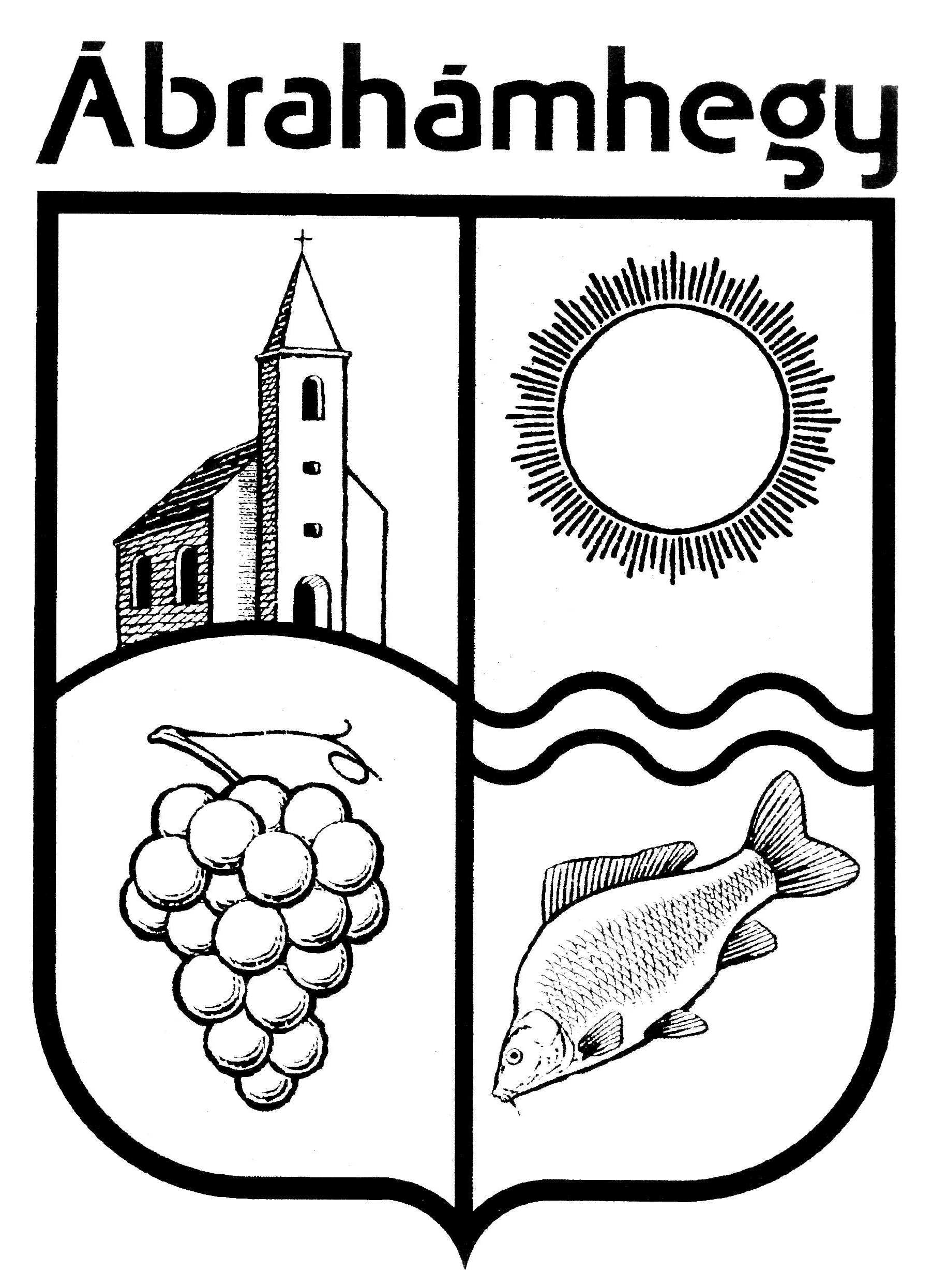 POLGÁRMESTERÉTŐL8256 Ábrahámhegy, Badacsonyiút 13.    A határozati javaslatot törvényességi szempontból megvizsgáltam:Wolf  Viktória jegyzőTelefon: +36 87 471 506A határozati javaslatot törvényességi szempontból megvizsgáltam:Wolf  Viktória jegyzőTárgy:Mohos Gergely strandi területbérleti kérelmeElőterjesztő:Vella Ferenc Zsolt polgármesterElőkészítő:Kovácsné Auer Katalin igazgatási ügyintézőMelléklet:kérelem másolatbanMeghívott:---A döntés meghozatala egyszerű többséget igényel.A döntés meghozatala egyszerű többséget igényel.